  Stilwell Preschool and Kindergarten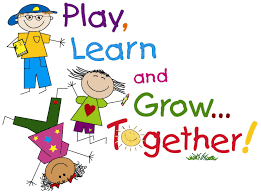 Parent – Student GuideFor Extended/Distance LearningOVERVIEW & PURPOSE ● The purpose of this guide is to provide answers and expectations during our time of distance learning. ● Our hope is to maintain academic rigor while providing a sense of stability to our students and their familiesEXPECTATIONS ● Students will be required to complete all assignments. In order to receive credit, parents will send a picture of the completed checklist on each packet/learning activity to their child’s teacher when it has been completed. ● Students should be able to complete daily assignments: PreK and Kindergarten should take approximately 45 minutes ● Some students may need additional time for daily assignments, and that is ok. ● Parents and students will receive additional suggestions for extended learning from their teacher.  They will have things posted on our school website and on their class Face book pages. HOW WILL YOU GET THE WORK YOUR CHILD NEEDS TO COMPLETE?● Pre-K and Kindergarten students will have their packets mailed to them.  Parents will be able to pick up their students belongings at a later date when our teachers have their items ready for pick up.  We will let you know when that time will be. HOW TO COMMUNICATE WITH MY CHILD’S TEACHER(S) ● Teachers will be able to communicate with your child through their class Face book page, text message, email, or phone calls.  So if your child needs any help or you have questions please reach out to them. ● Teachers will be attempting to make contact every two weeks to check in on your child.WILL WORK BE GRADED ● Although we still have academic expectations and integrity remains in force, in order to receive credit you will need to take a picture of the check list that is in your child’s packet and send it to your child’s teacher to show they have completed their work.  MEAL OPTIONS ● Meals will be served Monday - Friday at the Stilwell High School Cafeteria from 9:30-12:30 each day.  We will be providing all three meals.  Please drive through the parking lot at our high school to pick up your meals.  QUESTIONS OR CONCERNS ●Please reach out to me if you have any questions.  I will be in the office on Tuesday, Wednesday and Thursday from 9:00-12:30.  I can be reached at 918-696-4228 ext. 3227, or you can email me at rketcher@stilwellk12.org  If you have questions regarding your child’s IEP or other services please contact Ms. Rachelle English, our Special Services Director, at 918-696-7001 ext 3223 or you can email her at renglish@stilwellk12.orgShould you have questions for our ELL Director, Shemekah Hargis, you can contact her at 918-696-7001 ext 3239  or email her at shargis@stilwellk12.org.Other resources you can use to help your child continue learning during this time and also throughout the summer:Audible.com  - This is a website with tons of stories for you and your child to listen.You Tube – The Learning StationGoNoodle.comMkewithkids.com – This site has an entire spreadsheet with resources, scroll down to the”Overwhelmed by all the ideas?  We put them all in one place.”Fatherly.com – Sesame Street just made 110 ebooks 100 percent free.https://coolprogeny.com/fun-a-day.comhttps://teaching2and3yearolds.com/55-ways-strengthen-fine-motor-skills-home/https://handsonaswegrow.com/fine-motor-skills-activities/harrykindergarten.comdrjean.comABCmouse.com Jackhartman.comThese are just a few of the many websites that you can go to for extended learning support.  If you would like more resources please contact your child’s teacher.  They also have many resources on our school website and their individual class Face book pages.  